 COLORADO TEAM 2024TEAM REQUEST FORMPlease Send Completed Request Form To:cuchristianchallenge@gmail.com or Mail To: 1809 Marquette Drive, Erie, CO 80516CHURCH CONTACT INFORMATION:Church Name:                                                    Phone Number:  _____________________Mailing Address:  _____________________Physical Address:  _____________________Church Pastor Information: First Name:  _____________________	Last Name:  _____________________  Phone:  _____________________	Pastor Email Address:  _____________________For What Dates Would You Like To Request The CO Team:  Choose a date. for week starting: May 26, June 2, June 9, June 16, June 23, June 30, July 7, July 14Are You Open To Different Dates:  Yes ☐	No ☐	If So Please Select a Second and Third Date Preference:    2nd Preference:  Choose a date.								         3rd Preference:   Choose a date.Primary Use of the Team: Will CO Team be the leading support for the week or just supplemental?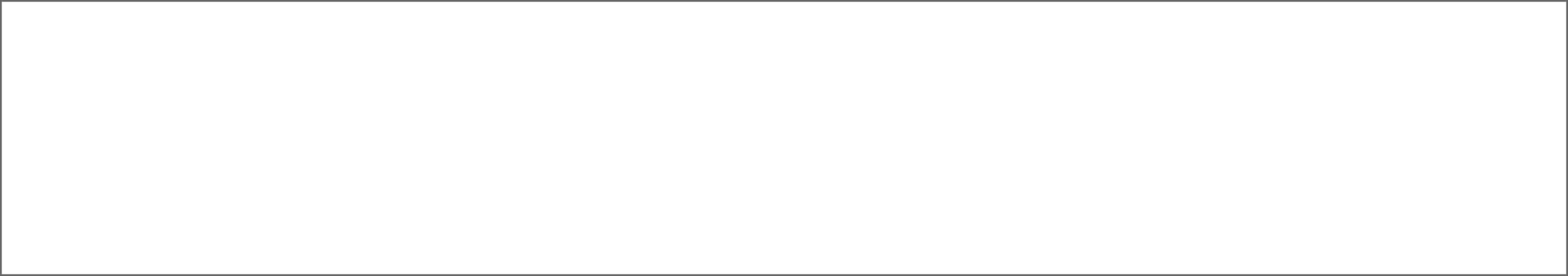 Secondary Use of the Team:  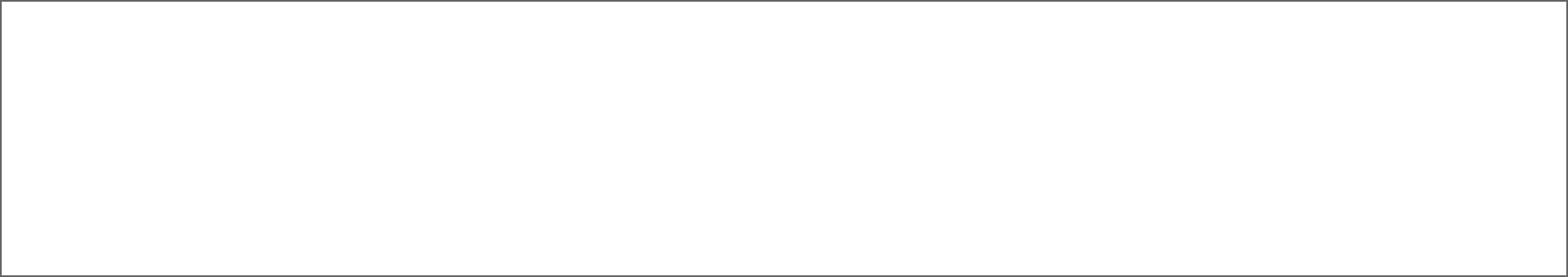 Has the CO Team Served Your Church in the Past:  Yes ☐	 No ☐ If Yes What Year:  _____________________Who will be primary contact within the church to discuss CO TEAM Arrangements:First Name:  _____________________	Last Name: _____________________Phone:  _____________________	Email Address:  _____________________	Position at Church:  _____________________	We ask that your church provide housing and meals, if possible for the CO Team during their week of service with you. Is this possible? (This will not disqualify your church if it is not a possibility.):Yes ☐	 No ☐What are the Sunday Church Service Times and also any Weekday Service Times:Would you like the CO TEAM To Participate in Leading/Co-Leading Sunday Morning Worship Service or Sunday School:  Yes ☐	 No ☐How?Additional Comments? For example: Demographic of Church, Brief Church history, Supplies team will need etc: